ҚАЗАҚСТАН РЕСПУБЛИКАСЫ МӘДЕНИЕТ ЖӘНЕ СПОРТ МИНИСТРЛІГІАЛМАТЫ ҚАЛАСЫ БОСТАНДЫҚ АУДАНЫТ.ЖҮРГЕНОВ АТЫНДАҒЫ ҚАЗАҚ ҰЛТТЫҚ ӨНЕР АКАДЕМИЯСЫ    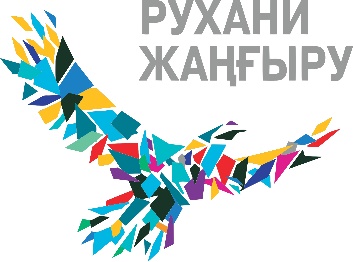 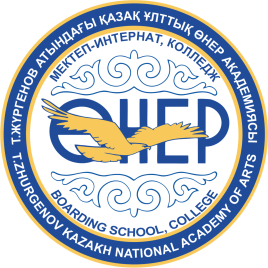 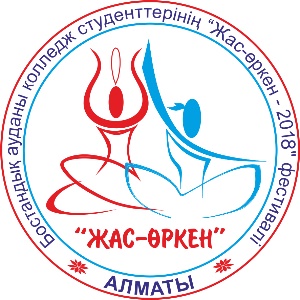 Алматы қаласы Бостандық ауданындағы колледждер арасында өтетін  III «Жас өркен»  фестиваль                                                                                       ЕРЕЖЕСІ         Т.Жүргенов атындағы Қазақ Ұлттық өнер академиясының колледжі 2018 жылдың __________қараша аралығында Бостандық ауданының колледждері арасында мемлекет басшысының "Болашаққа бағдар: Рухани жаңғыру" процесі негізінде «Жастар Отанға» тақырыбымен "Жас өркен" фестивалін өткізеді. Фестиваль аясында "Көркемсөз оқу", "Дәстүрлі ән" және "Домбыра" номинацияларынан байқау өтеді.  Өткізілетін күндері:  21, 22. 11. 2018ж.     Өтетін орны: Т.Жүргенов атындағы Қазақ Ұлттық өнер академиясының колледжі, (Алматы қ-сы., Каблуков көш, 133). Фестивальдің мақсаттары:– Қазақстанның өнері мен мәдениетін болашақ ұрпаққа насихаттау, дарынды жастарды тәрбиелеу;– жастардың шығармашылық деңгейлерін, ән орындау шеберліктерін көтеру; –жасөспірімдердің жан-жақты дамуына ықпал ету, рухани құндылықты насихаттай отырып, жоғары  адамгершілік қасиеттерін қалыптастыру;– дарынды жастарды анықтау және шығармашылық белсенділігін арттыруға жағдай туғызу;– жастардың эстетикалық тұрғыда тәрбиеленуіне, ұлттық және әлемдік мәдениет құндылықтарын дәріптеуіне ықпал ету;- колледж арасындағы шығармашылық байланыстарды арттырып, тәжірбие алмасу және әлемдік өнерді қолдау саясатын жүргізуге ықпал ету, жастарға патриоттық және эстетикалық тәрбие беру. Фестивальдің номинациялары :Патриоттық тақырыпта болу керек.                                                                            «Көркемсөз оқу»«Дәстүрлі ән»«Домбыра»Номинациялар бойынша бағалау критерийлері:   «Көркемсөз оқу» номинациясы бойынша:     Патриоттық тақырыпта болу керек.                                                                            - мәнерлеп оқу шеберлігі;        - тіл тазалығы және дауыс мәнері;        - шығарманы таңдауы.         II. «Дәстүрлі ән» номинациясы бойынша:  -    Халық әндері.                                                                            -әнді жанды дауыспен  орындау;                                                                                                                                                   - шығарманың мазмұнын ашу;                                                                                                            - интонациялық тазалық;                                                                                                                                                          - вокалдық-техникалық мүмкіндігі;                                                                                                      - сахна мәдениеті.III. «Домбыра» номинациясы бойынша:   Домбыра аспабында күй орындау шеберлігі .Қазылар алқасы:                                                                                                        Фестиваль барысында қазылар алқасына Қазақстан Республикасының  белгілі өнер қайраткерлері, кәсіби педагогтар мен режиссерлары шақырылады. Қатысушылардың жұмыстарын бағалау қазылар алқасының жабық дауыс беруі арқылы жүргізіледі.	Жүлделер мен мадақтамалар:                                                                                                                                                                           Фестивальға қатысушылар Гран – При, әр номинация бойынша I, II, III  дәрежелі дипломдармен, ескерткіш сыйлықтармен марапатталады және әр қатысушы диплом алады.Ұйымдастыру – техникалық талаптары:                                                                                   Фестивальға қатысушы электрондық почта арқылы мөр басылған өтінішін  (№1 Қосымшаны)  2018 жылдың 11 қараша күні,  сағат 13.00-ге дейін жіберуі тиіс. Қатысу шарттары  Фестивальға қойылатын талаптар:-қатысушылардың жас мөлшері 16-18 жас.-Бостандық ауданының колледж студенті болуы шарт;-орындаушы жалпы сахна мәдениетін сақтауға тиіс;-орындаушы байқау күні 2 номерден көрсетеді;I.  «Көркемсөз оқу» номинациясына әр колледжден  1 студент қатыса алады. Отан сүйгіш тақырыбындағы қазақ және орыс тіліндегі шығарма болу керек.- поэзия (өлең оқу) – 3 минуттан аспауы керек -проза - 3 минуттан аспауы керекII. «Дәстүрлі ән» номинациясына  әр колледжден 1 студент қатыса алады. -Халық әндерінен 2 ән орындалуы тиіс (4 минуттан аспауы керек).III. «Домбыра» номинациясына  әр колледжден 1 студент қатыса алады. Домбыра аспабында 2 күй орындалуы тиіс. -   Құрманғазының күйі (міндетті түрде)-   өз қалауы бойынша.Сахнаға шығу тәртібі жеребе бойынша анықталады.  Фестивальді ұйымдастырушылар:Алматы қалалық Бостандық әкімдігі; тел. 8 727 275 13 29  Т.Жүргенов атындағы Қазақ Ұлттық өнер академиясының колледжі                                                                                                                                                                         Алматы қаласы Каблуков көшесі, 133, тел/факс: + 7 (727) 3951248   эл. почта: e_liza @  list.ru ;  zhasorken_2018@mail.ruКоординаторлар: Алтыбаева Лиза Нажмеденовна  8705 335 7733 Ибраева Гульфайруз Казыбаевна   87077869678                                   Ташкенова Алма Кенжегалиевна  87070212491Иржанова Инесса Анварбековна 87773571183Алипбаева Бакыт Маметовна 8 7017234111         Кеуелова Светлана Таировна  87072029017 ҚАЗАҚСТАН РЕСПУБЛИКАСЫ МӘДЕНИЕТ ЖӘНЕ СПОРТ МИНИСТРЛІГІАЛМАТЫ ҚАЛАСЫ БОСТАНДЫҚ АУДАНЫТ.ЖҮРГЕНОВ АТЫНДАҒЫ ҚАЗАҚ ҰЛТТЫҚ ӨНЕР АКАДЕМИЯСЫАлматы қаласы Бостандық ауданының колледжстуденттерінің  III «Жас өркен»  фестиваліне қатысуға арналған  ӨТІНІШҰйымның атауы______________________________________________________Колледж директорының аты-жөні______________________________________________________Толық мекен-жайы (қала мен почта индексі) ____________________________________________________________Телефон______________________________________________________Факс, эл.почта________________________________________________________Қатысушы туралы қысқаша мәлімет (Аты-жөні, шығармасы, орындалу уақыты, музыкалық аспабы, жетекшінің толық аты-жөні, байланыс телефоны)_________________________________________________________________________________________________________________________________Колледж директоры                                                                    Ұжым мөріФестиваль бағдарламасы Алматы қаласы Бостандық  ауданы колледждер арасындағы  III «Жас өркен» фестивалі 1 күн   21.11.2018г.   09.00. Тіркелу (Каблуков көш., 133, 1 қабат, кітапханада)11:00. Фестивальдің салтанатты ашылуы. 11:30. Жеребе12:00 – 13:00сағ.;14:00 - 18:00сағ.. Номинациялар бойынша байқау. /Каблуков көш, 133/I - «Көркемсөз оқу» - 104 ауд.                                                                                                     II - «Дәстүрлі ән» - Акт залы.  III- "Домбыра" - Акт залы. /уақыты белгіленеді/ . 18:30 сағ.  - Қазылар алқасының жұмысы. 2 күн 22.11. 2018ж. 11:00. Фестивальдің салтанатты жабылуы. Жеңімпаздарды марапаттау. Акт залыҚатысушыларды шығарып салу. 